 П О С Т А Н О В Л Е Н И ЕГлавы муниципального образования10 июня 2016 г.                                          с. Пычас                                                    № 12-сО проведении публичных слушаний по вопросу внесения изменений в «Правила землепользования и застройки МО «Пычасское»	В целях соблюдения прав человека на благоприятные условия жизнедеятельности, прав и законных интересов правообладателей земельных участков и объектов капитального строительства, в соответствии с Градостроительным кодексом РФ, ФЗ № 131-ФЗ от 06.10.2003 года «Об общих принципах организации местного самоуправления в Российской Федерации», Положением о порядке организации и проведения публичных слушаний на территории муниципального образования «Пычасское», утвержденным решением Сельского Совета депутатов муниципального образования «Пычасское» Удмуртской Республики от 10.06.2010 № 18.4 Правилами застройки и землепользования, утвержденными решением Сельского Совета депутатов от 27.12.2012 г. № 7.4, руководствуясь Уставом  муниципального образования «Пычасское» ПОСТАНОВЛЯЮ:          1. Провести публичные слушания по вопросу внесения изменений в Правила землепользования и застройки муниципального образования «Пычасское» - 11 августа 2016  года в 16-00 часов по адресу: Удмуртская Республика, Можгинский Район, с. Пычас, ул. Базарная, 9 в помещении Администрации МО «Пычасское»- 12 августа 2016 года 08-00 часов по адресу: Удмуртская Республика, Можгинский Район, с. Петухово, ул. Шоссейная в помещении фермы ООО «Петухово»- 12 августа 2016 года 09-00 часов по адресу: Удмуртская Республика, Можгинский Район, д. Новая Бия, ул. Советская, 12 в помещении конторы ООО «Новобиинское»- 15 августа 2016 года 09-00 часов по адресу: Удмуртская Республика, Можгинский Район, д. Старый Карамбай, ул. Верхняя.- 15 августа 2016 года 11-00 часов по адресу: Удмуртская Республика, Можгинский Район, д. Минчегурт, ул. Лесная.- 15 августа 2016 года 15-00 часов по адресу: Удмуртская Республика, Можгинский Район, д. Верхние Лудзи, ул. Зеленая.- 15 августа 2016 года 17-00 часов по адресу: Удмуртская Республика, Можгинский Район, н.п. дома 1050 км.         2. Ответственность за организацию и проведение публичных слушаний возложить на Администрацию муниципального образования «Пычасское».         3.  Комиссии по землепользованию и застройке муниципального образования «Пычасское» подготовить заключение о результатах публичных слушаний и обеспечить его опубликование на официальном сайте администрации МО «Пычасское» в сети ИнтернетГлава муниципального образования «Пычасское»                        	                          	                М.К. ПерцевСовет депутатовмуниципального образования       «Пычасское»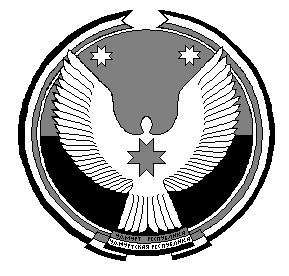 «Пычас»муниципал  кылдэтлэндепутатъеслэн  кенешсы